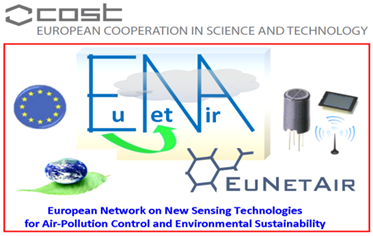  “Title of STSM”Scientific report Name, affiliation of beneficiaryCOST-STSM-TD1105-XXXXX (COST STSM Reference Number)Host Institute: Name, placeFrom XX.XX.2014 to XX.XX.2015 Purpose of the STSM;Description of the work carried out during the STSMDescription of the main results obtainedFuture collaboration with host institution (if applicable)Foreseen publications/articles resulting or to result from the STSM (if applicable)Other comments (if any)Name, date, signatureAnnex: Confirmation by the host institution of the successful execution of the STSM